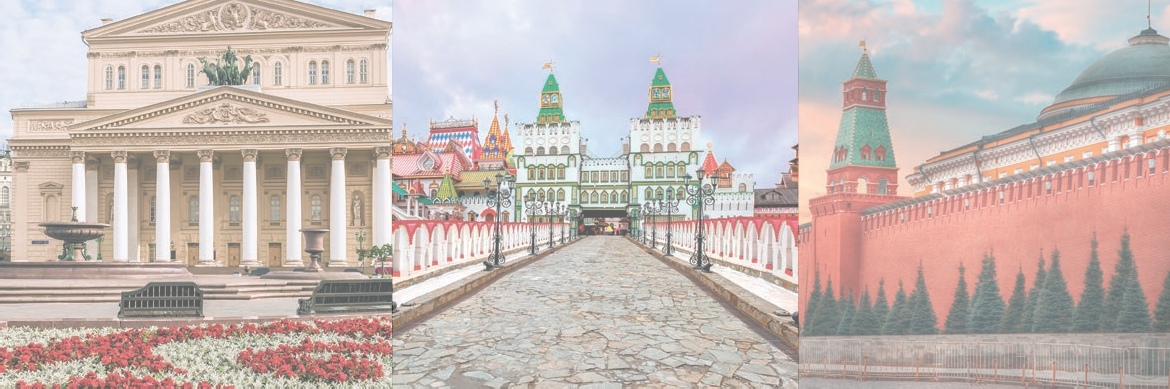 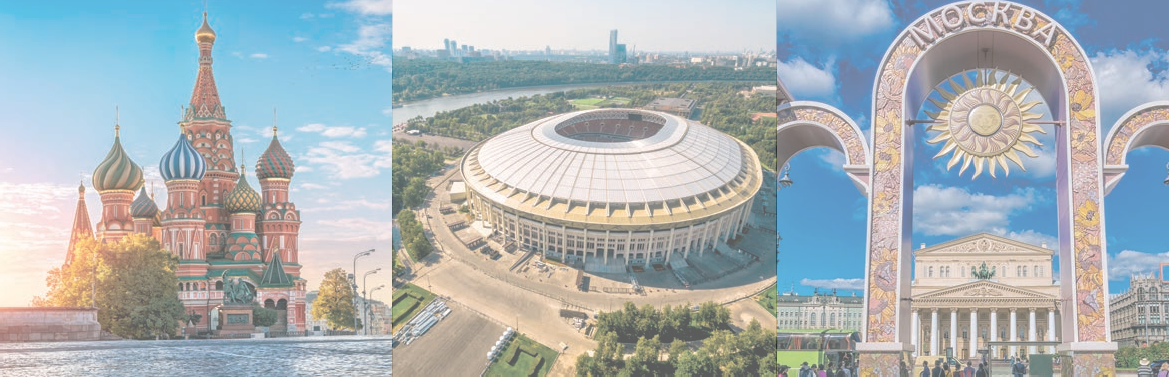 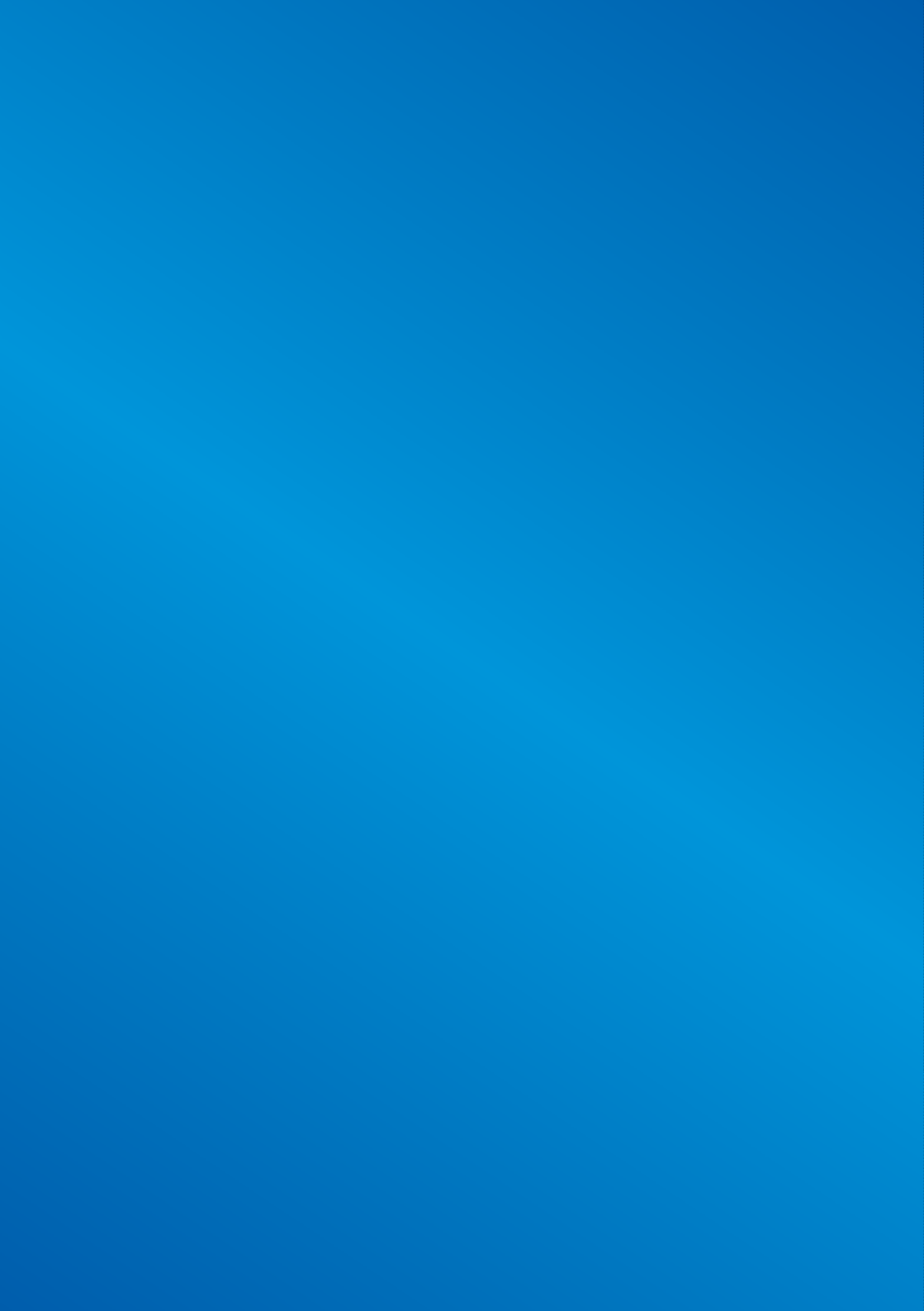 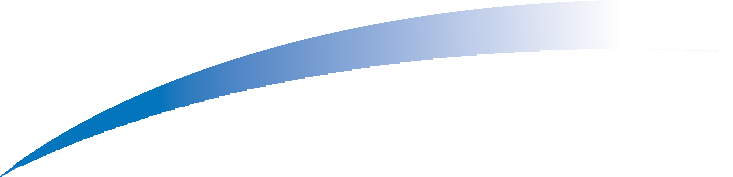 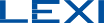 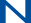 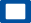 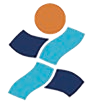 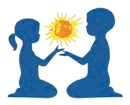 ВЕБИНАР - ВРАЧЕБНЫЙ КОНСИЛИУМ«Трудности диагностики ПНГ у детей и молодых взрослых»Национальный медицинский исследовательский центр детской гематологии, онкологии и иммунологии им. Дмитрия РогачеваНаучно-исследовательский институт детской онкологии, гематологии и трансплантологии им. Р. М. ГорбачёвойМодератор:Алексей Александрович МасчанЗаместитель генерального директора по научной работе ФНКЦ ДГОИ им. Д. Рогачева, директор Института гематологии, иммунологии и клеточных технологий, доктор медицинских наук, профессорЛекторы:Алексей Александрович МасчанЗаместитель генерального директора по научной работе ФНКЦ ДГОИ им. Д. Рогачева, директор Института гематологии, иммунологии и клеточных технологий, доктор медицинских наук, профессорАлександр Дмитриевич КулагинЗаместитель главного врача СПб ГМУ им. акад. И.П. Павлова по гематологии, онкогематологии и ревматологии, доктор медицинских наук, профессорУльяна Николаевна ПетроваВрач-гематолог Национального медицинского исследовательского центра детской гематологии, онкологии и иммунологии им. Дмитрия Рогачева, кандидат медицинских наукГузель Рафаиловна ШараповаЗаведующая онкологическим отделением Окружной клинической детской больницы г. НижневартовскаВремя	Лектор /Модератор10:00-10:10Открытие мероприятияВступительное слово - актуализация проблемы поздней диагностики ПНГ в детской практикеА.А. Масчан10:30-10:50Представление клинического случая, демонстрация записи интервью с пациентом и родителями. Особенности сбора анамнеза и обследования пациента с ПНГ.У. Н. Петрова А. А. Масчан10:55-11:10	Представление клинического случая с разбором ошибок поздней диагностики ПНГГ. Р. Шарапова11:15-11:30	Сессия Вопросы & ОтветыЗаключительное словоА. А Масчан А. Д. Кулагин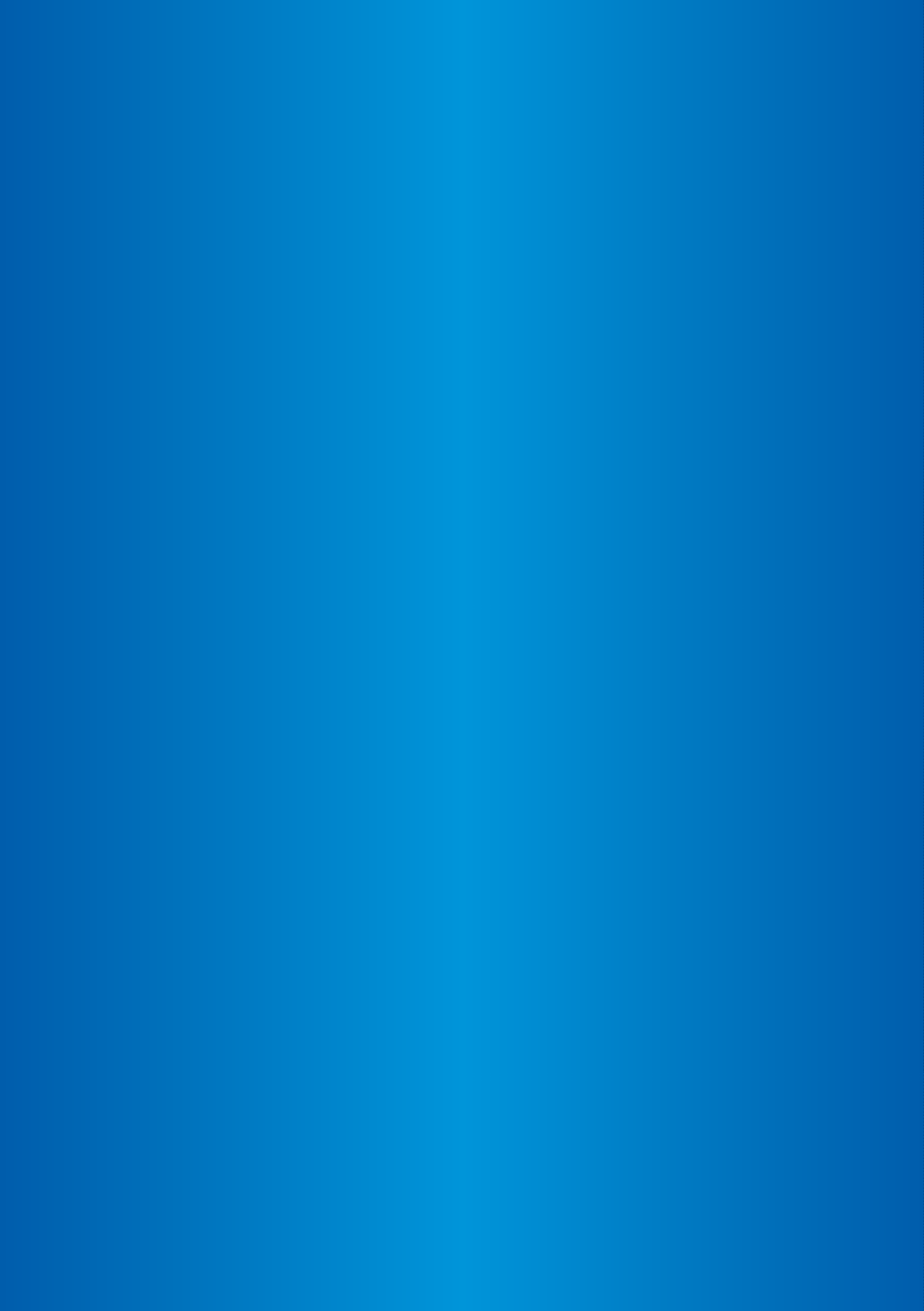 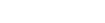 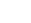 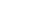 ООО «Алексион Фарма» Россия, 143421 Mocковская обл., Красногорский муниципальный район, 26 км автодороги «Балтия», бизнес-центр «Рига Ленд», строение 5, подъезд 1, этаж 2Тел. +7 495 280 17 01 RU/SOL-P/18/0009